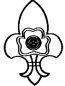 THE BHARAT SCOUTS & GUIDES, NATIONAL TRAINING CENTRE, PACHMARHI { M.P. } – 461881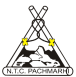 Ph. No. 07578 – 252026 (O), 252153 (R), Fax No. 07578 – 252541 - E-Mail ntc@bsgindia.org Circular No. 34/3937-40 	Dated : 21st Oct, 2015E-mail & PostTo,All the State Secretaries,State Associations of Bharat Scouts & Guides,Indian UnionSub: 	Re-orientation Course for Trainers (Scout Wing).Sir/Madam,The Re-orientation Course for Trainers (Scout Wing) is scheduled to be held at NTC, Pachmarhi. Trainers are requested to undergo Re-orientation Course who are due.Application duly filled in and recommended by state officials should reach at NTC on or before the last date. Late applications will not be accepted. Your co-operation is solicited.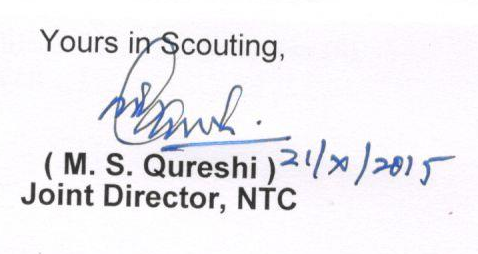 Thanking you.Yours in Scouting,( M. S. Qureshi )Joint Director, NTC  Encl.: Application Form. Copy to :All the NHQ office Bearers.All the Asst. Directors for necessary follow up.The Public Relation Officer for publication in NHQ Magazine.All the State Trg. Commissioner (S) for necessary action.THE BHARAT SCOUTS & GUIDES, National Training Centre, PachmarhiApplication for Re-orientation Course for TrainersPlace : ___________________ : From __________ to ___________Name of the State Association : ………………………………………………. (I)	Full name (In block letters) ________________________.____________________________	Assistant Leader Trainer / Leader Trainer : ……………………………. Section : C / S / R	Hon'ble Charge No. …………………………………. Date : …………………….. Valid till : …………………	Last Re-orientation Course for Trainers attended : Place : ………………………………………………… From ……………... to ……………... (2)	Full Postal address : ______________________________________________________________________________________________________________________________________________________________________________________________________DOB : ……………..… E-mail ID : ………….…………………………… Mob.No. …………………………(3)	Occupation : ___________________________________________________________________________(4)	Date of Birth and age : Date ……… Month …………. Year …………… (Age ………………)(5)	Educational qualification : _________________________________________________________________(6) Name of the Unit : _______________________________________________________________________(7) Any other qualification : ___________________________________________________________________Date : 	Signature of the ApplicantRecommended for admissionDistrict Commissioner (S)	District Training Commissioner (S)District : _____________________	District : _____________________Recommendation of S.T.C. (S)Date : ____________________Forwarded through State Secretary1Name of the CourseRe-orientation Course for Trainers (Scout Wing).2Dates 12.01.2016  to  14.01.2016    (Three Days).3VenueBharat Scouts & Guides, National Training Centre, Pachmarhi, M.P.-4618814Registration12.01.2016 : Registration will start at 08.00 AM. (Late comers will not be allowed).5Relieving 14.01.2016 : Reliving at 16.00 Hrs. Accordingly return reservation may be done.6FeeDevelopment Fee Rs. 200/- + Special Fee Rs. 80/- = Total Rs. 280/- only.7Financial Assistance Participants have to bear their own travelling expenses. Kindly refer NTC Cir.No. 71/3574-77/2015 24th Mar, 2015. The NTC will provide free hospitality.8Who can AttendAll the ALT’s & LT’s (Scout Wing) who are due for Re-orientation course for Trainers are eligible. Final Information will be sent from NTC for invited Trainers. 9What to Bring Usual camp kit, 2 Sets of Uniform as per APRO II. Scout Wing: Black Shoes with lace, Black Socks, HWB Scarf, Woggle, Nylex Belt etc & Casual Uniform as per APRO Part II.General Camp Kit: Mosquito net, Bedding, Torch, Chart Paper, Pen, Pencil, Marker Pen, 200 page Notebook, Personal Medicines etc are required.Books : APRO Part I, II, Scheme of Training, Job Profile, Scouting for Boys.Note : Only BSNL, Idea & Vodafone networks are available in Pachmarhi. 10Quota04 Trainers from each state. Final Information will be sent on first come first served bases. 11Last Date31st December, 2015